                  Kolorowanka w woreczkuJeśli Twoje dzieci uwielbiają malować farbami, ten pomysł bardzo im się spodoba! Tobie również, bo nie będziesz musiała sprzątać kubeczka, pędzelków, ani plam na stole. Wystarczy na woreczku namalować jakiś obrazek, do środka wcisnąć kilka kleksów farb w tubkach i zabawa gotowa! Dziecko będzie  zachwycone   kolorowanką!  Można zamiast drzewka narysować flamastrem papugę , jeżeli sprawia to kłopot można do koszulki foliowej włożyć ksero papugi lub drzewa i odrysować flamastrem na zewnętrznej stronie.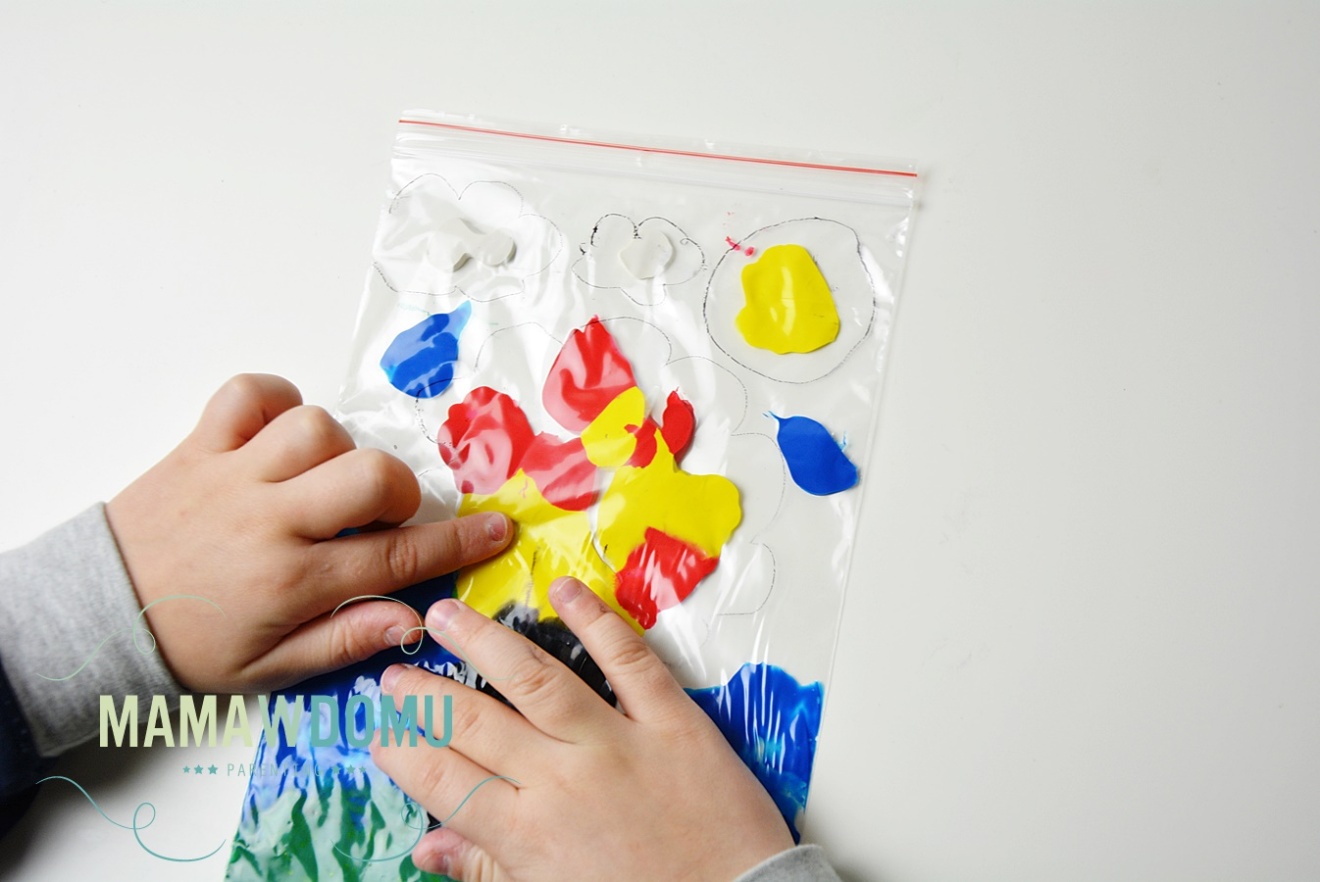 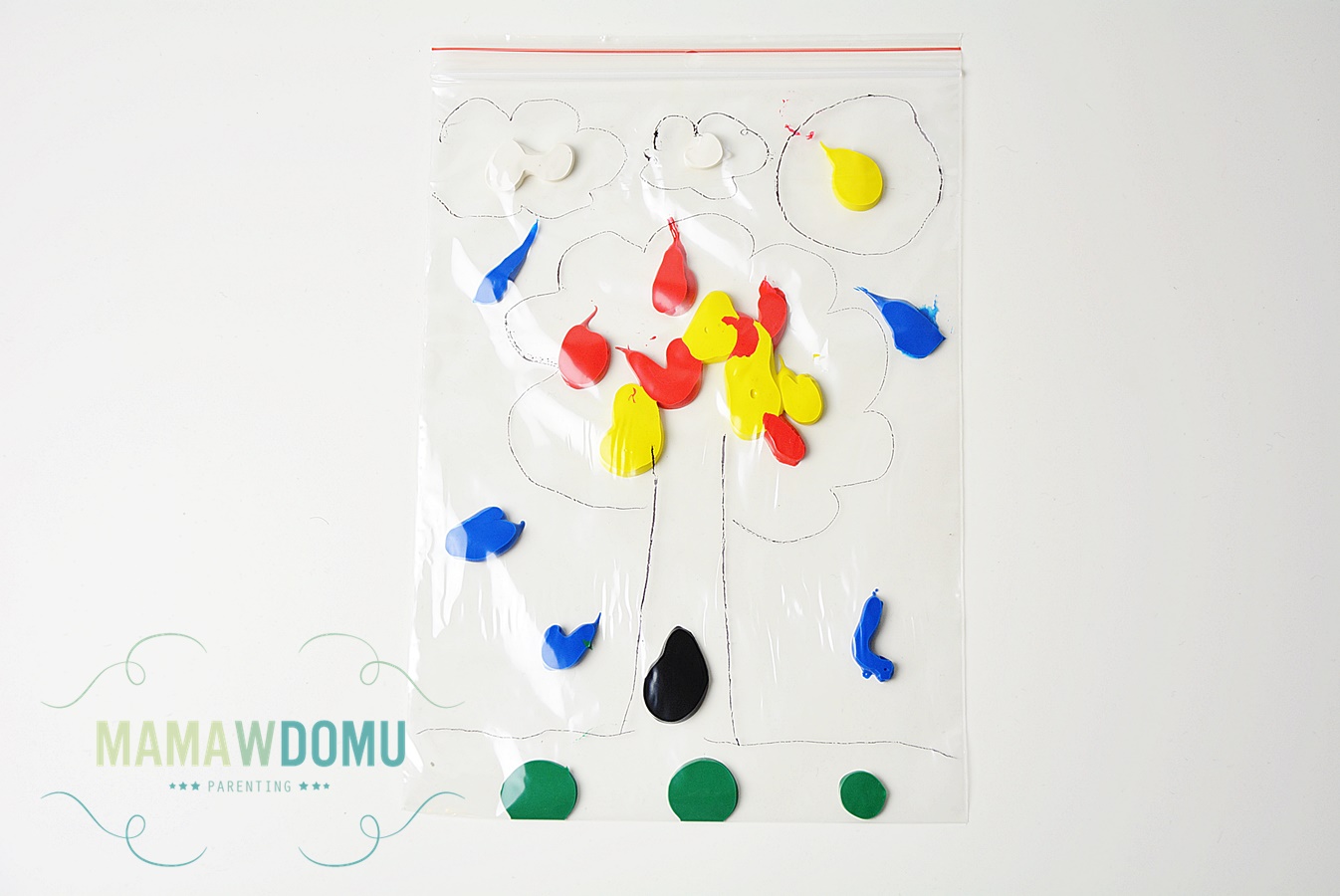 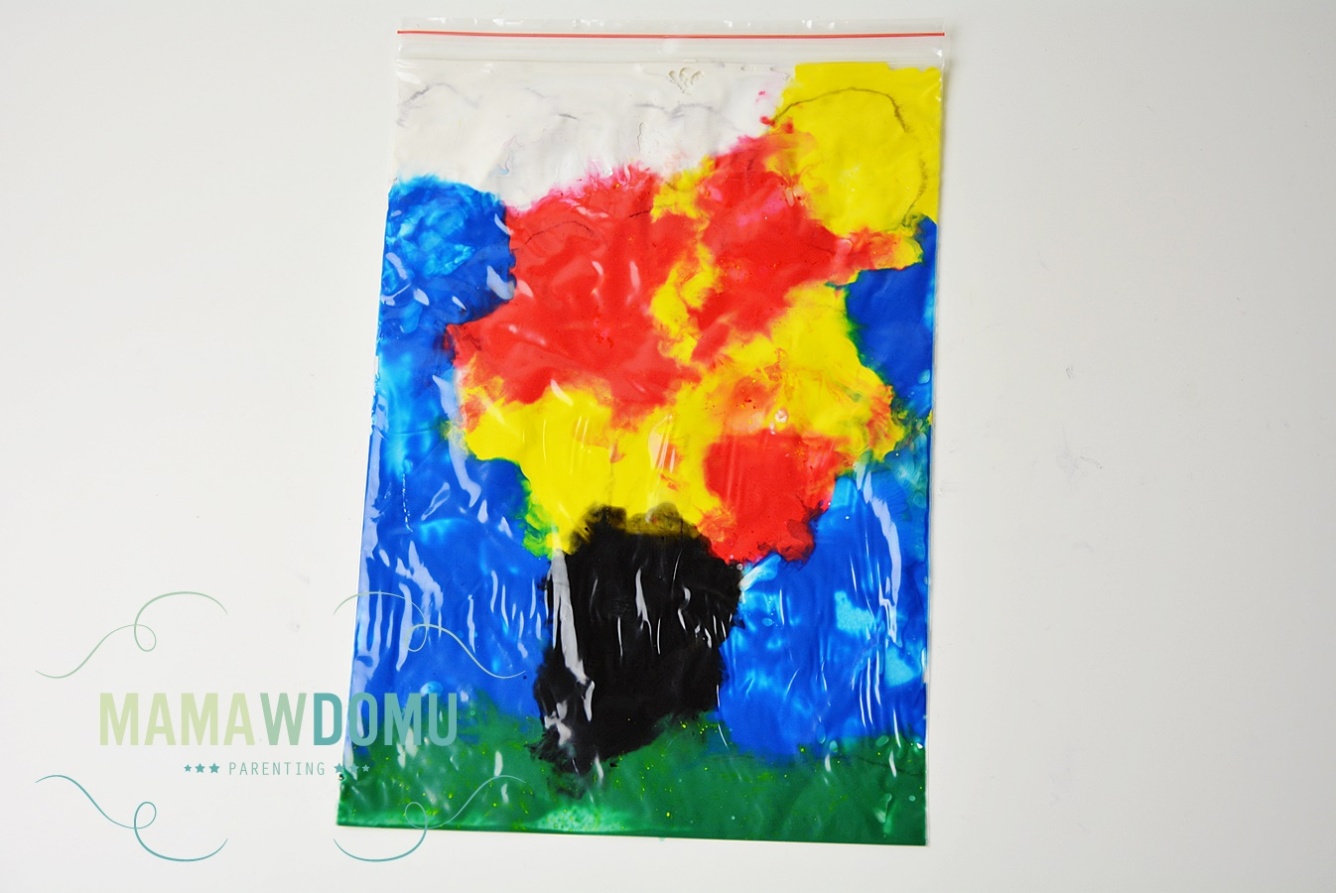 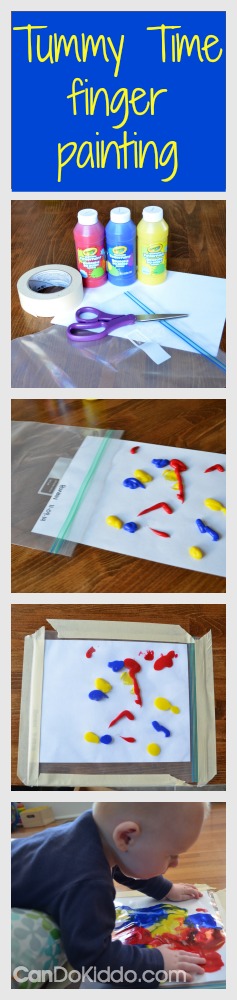 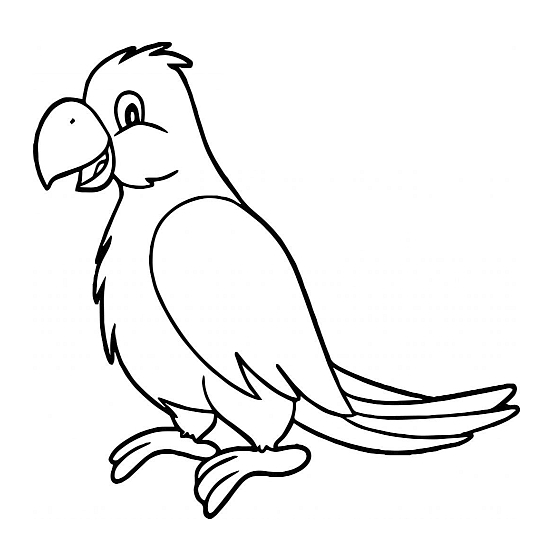 